PO Box 39 ~ 9410 S. 355th AvenueArlington, AZ 85322623.386.2031  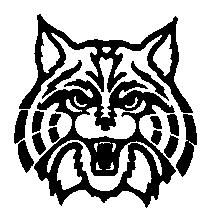 UNOFFICIALREGULAR BOARD MEETINGARLINGTON SCHOOL DISTRICT NO. 47July 13, 2020Call to Order – The meeting was called to order at 6:04 p.m. by board president Eric Sawyer. Board members present were Scott Hansen and Dianna Workman. Board members Debbie Hightower and Tom Vanosdell were absent.  Administration present was Chad Turner, Kathy Turner and Melanie Finchum. Pledge of Allegiance – The Pledge of Allegiance was led by Chad Turner.Invocation – The Invocation was given by Chad Turner.Call to the Public – There were no requests.Approval of Minutes – Motion by Dianna Workman and seconded by Scott Hansen to approve the meeting minutes dated June 29, 2020. Votes: 3/0Approval of Vouchers – Motion by Scott Hansen and seconded by Dianna Workman to approve expense vouchers #5396. Votes: 3/0Student Activities – Motion by Dianna Workman and seconded by Scott Hansen to approve the student activities statement of $8092.02. Votes: 3/0Adoption of 20/21 School Year Budget – Motion by Scott Hansen and seconded by Dianna Workman to approve the 20-21 school budget of $2,424,523.00. Votes: 3/0Student Activities Treasurer – Motion by Dianna Workman and seconded by Scott Hansen to approve Chad Turner and Kathy Turner as student activities treasurers for the 20-21 SY. Votes: 3/0Student Activities Funds In A Non-Interest Bearing Account – Motion by Scott Hansen and seconded by Dianna Workman to approve the current Chase account for the 20-21 SY. Votes: 3/0Staff Stipends – Motion by Dianna Workman and seconded by Scott Hansen to approve the staff stipends as presented for the 20-21 SY. Votes: 3/0Authorization For Deposit Of Auxiliary Operations Funds In A Designated Bank – Motion by Scott Hansen and seconded by Dianna Workman to appoint Kathy Turner to deposit auxiliary operations funds for 20/21SY. Votes: 3/0Payment Procedures – Motion by Dianna Workman and seconded by Scott Hansen to authorize the signing of vouchers between meetings with the vouchers being ratified at the next meeting of the board for the 20-21SY. Votes: 3/0Allow Purchase Orders To Exceed Amount By 10% - Motion by Scott Hansen and seconded by Dianna Workman to allow purchase orders to exceed the amount by 10% for the 20-21 SY. Votes: 3/0Approve Which District Employees Can Make Emergency Procurement Decisions – Motion by Dianna Workman and seconded by Scott Hansen to approve Chad Turner and Kathy Turner to make emergency purchases in excess of $10000 if need be for the 20-21 SY. Votes: 3/0Set Pay For The Teacher Professional Development And Tutoring Pay – Motion by Scott Hansen and seconded by Dianna Workman to set the professional development and tutoring pay for certified teachers at $25 for the 20-21 SY. Votes: 3/0Consideration Of Flat Rate Substitute Pay – Motion by Scott Hansen and seconded by Dianna Workman to set the substitute pay at $120 per day for the 20-21 SY. Votes: 3/0Approve Personnel To Do Teacher Evaluations – Motion by Dianna Workman and seconded by Scott Hansen to approve Chad Turner to do teacher evaluations for the 20-21 SY. Votes: 3/0Check Signers – Motion by Scott Hansen and seconded by Dianna Workman to approve Chad Turner, Soila Hacker and Melanie Finchum as check signers for the 20-21 SY. Votes: 3/0Approval Of Student Handbook – Motion by Dianna Workman and seconded by Scott Hansen to approve the student handbook for the 20-21 SY. Votes: 3/0Consideration Of Public Notices For Board Meetings – Motion by Scott Hansen and seconded by Dianna Workman to approve the postings of board agendas at the display case at the main entrance to Arlington School, the front door of the Harquahala Fire Department and the district website for the 20-21 SY. Votes: 3/0Consideration To Allow Board Members To Participate In Meetings Via Telephone – Motion by Dianna Workman and seconded by Scott Hansen to allow board members to participate in meetings via telephone for the 20-21 SY. Votes: 3/0Consideration Of Employee Insurance Waiver – Motion by Scott Hansen and seconded by Dianna Workman to approve the insurance waiver stipend of $2500 for the 20-21 SY. Votes: 3/0Approve Teacher Evaluation Instrument – Motion by Dianna Workman and seconded by Scott Hansen to approve the teacher evaluation instrument for the 20-21 SY. Votes: 3/0Consideration of IGA with BUHS for SPED Services – Motion by Scott Hansen and seconded by Dianna Workman to approve the IGA with BUHS for the 20-21 SY. Votes: 3/0Mandy Dean Work Agreement – Motion by Scott Hansen and seconded by Dianna Workman to approve the work agreement for Mandy Dean for the 20-21 SY. Votes: 3/0Approval Of Federal Grants – Motion by Dianna Workman and seconded by Scott Hansen to approve the federal grants (Title 1 $102856.07, Title 2 $8708.47, Title 3 $7057.71, Title 4 $10000, Migrant $34009.70, Idea Basic $25179.12 and ESSER $93000.00) for the 20-21 SY. Votes: 3/0Change School Calendar – Motion by Scott Hansen and seconded by Dianna Workman to approve the school calendar change with the first day of August 17th and ending May 28, 2021 for 20-21 SY. Votes: 3/0Superintendent Report –School Plan of Action discussed. SIGNATURES:_________________________		_________________________	Eric Sawyer, President			Scott Hansen_________________________		_________________________	Dianna Workman				Mmf